ANÁLISIS DAFOANÁLISIS DAFOANÁLISIS DAFOANÁLISIS DAFOANÁLISIS DAFOANÁLISIS DAFODebilidadesDebilidadesAmenazasAmenazasFortalezasFortalezasOportunidadesOportunidades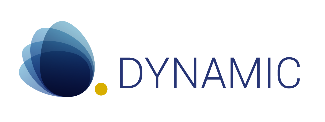 